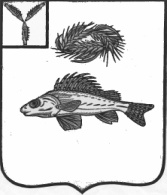 ЕРШОВСКИЙ МУНИЦИПАЛЬНЫЙ РАЙОНСАРАТОВСКОЙ ОБЛАСТИРАЙОННОЕ СОБРАНИЕРЕШЕНИЕот 13 февраля 2024 года № 8-48Об утверждении Положения о порядке заключения соглашений о передаче осуществления части полномочий по решению вопросов местного значенияВ соответствии с Бюджетным кодексом РФ, ч. 4 ст. 15 Федерального закона от 06.10.2003 года № 131-ФЗ «Об общих принципах организации местного самоуправления в Российской Федерации», руководствуясь Уставом Ершовского муниципального района Саратовской области, районное Собрание РЕШИЛО:1. Утвердить Положение о порядке заключения соглашений о передаче осуществления части полномочий по решению вопросов местного значения согласно приложению.2. Опубликовать настоящее решение в газете «Степной край», приложение к решению и разместить на официальном сайте администрации Ершовского муниципального района в сети Интернет.3. Настоящее решение вступает в силу со дня опубликования и распространяет свое действие на правоотношения, возникшие с 01.01.2024 года.4. Контроль за исполнением настоящего решения возложить на главу Ершовского муниципального района.Председатель районного СобранияЕршовского муниципального района				А. Г. ШироковГлава Ершовского муниципального района				К.Ю. МызниковПриложение к решению районного Собрания от 13.02.2024 года № 8-48Положение о порядке заключения соглашений о передаче (приеме) осуществления части полномочий по решению вопросов местного значения1.Общие положения1.1. Настоящий Порядок заключения соглашений о передаче (приеме) отдельных полномочий по решению вопросов местного значения между органами местного самоуправления Ершовского муниципального района и органами местного самоуправления поселений, входящих в состав Ершовского муниципального района (далее - Порядок) разработан в соответствии с Бюджетным кодексом Российской Федерации, Федеральным законом от 06.10.2003 г. № 131-ФЗ «Об общих принципах организации местного самоуправления в Российской Федерации» (далее – Закон №131-ФЗ), Уставом Ершовского муниципального района Саратовской области (далее - Устав муниципального района).1.2. Органы местного самоуправления района вправе заключать соглашения с органами местного самоуправления отдельных поселений, входящих в состав Ершовского муниципального района (далее - орган местного самоуправления поселения), о приеме части их полномочий по решению вопросов местного значения за счет межбюджетных трансфертов, предоставляемых из бюджетов этих поселений в бюджет муниципального района в соответствии с Бюджетным кодексом Российской Федерации.В этом случае органы местного самоуправления района осуществляют полномочия по решению вопросов местного значения поселения на территории поселений в соответствии с Законом № 131-ФЗ, Уставом  муниципального района, соглашениями о передаче органам местного самоуправления муниципального района отдельных полномочий по решению вопросов местного значения поселений. 1.3. Органы местного самоуправления муниципального района вправе заключать соглашения с органами местного самоуправления отдельных поселений о передаче им осуществления части своих полномочий по решению вопросов местного значения за счет межбюджетных трансфертов, предоставляемых из бюджета муниципального района в бюджеты соответствующих поселений в соответствии с Бюджетным кодексом Российской Федерации.В этом случае органы местного самоуправления поселения осуществляют полномочия по решению вопросов местного значения района на территории поселения в соответствии с Законом №131-ФЗ, Уставом поселения, соглашением о передаче органам местного самоуправления поселения отдельных полномочий по решению вопросов местного значения муниципального района.2. Компетенция органов местного самоуправления Ершовского муниципального района2.1. Районное Собрание Ершовского муниципального района (далее – районное Собрание):2.1.1. Принимает решения:- о принятии органами местного самоуправления района осуществления отдельных полномочий по решению вопросов местного значения поселений;- о передаче осуществления отдельных полномочий по решению вопросов местного значения района органам местного самоуправления поселений.2.1.2. Контролирует выполнение принятых решений. 2.1.3. Решение принимается районным Собранием в порядке, установленном для принятия муниципальных правовых актов районного Собрания. В решении указывается уполномоченное должностное лицо на разработку текста соглашения о передаче полномочий и его подписание.2.2. Администрация Ершовского муниципального района (далее - Администрация района):2.2.1. Инициирует передачу (принятие) органами местного самоуправления района осуществления отдельных полномочий по решению вопросов местного значения.2.2.2. Готовит проект решения районного Собрания о передаче (принятии) органами местного самоуправления района осуществления отдельных полномочий по решению вопросов местного значения.3.Принятие органами местного самоуправления района части полномочий по решению вопросов местного значения поселений3.1. Инициировать принятие органами местного самоуправления района части полномочий по решению вопросов местного значения поселений могут органы местного самоуправления поселений либо органы местного самоуправления района.3.2. Органы местного самоуправления района могут выступить с инициативой о принятии части полномочий по решению вопросов местного значения от органов местного самоуправления поселения. Предложение о принятии полномочий направляется в адрес органов местного самоуправления поселения для рассмотрения ими вопроса о передаче полномочий и подлежит рассмотрению указанными органами в срок не более 30 дней с момента получения.3.3. В случае, если инициаторами передачи осуществления части полномочий выступают органы местного самоуправления поселения, то к рассмотрению органами местного самоуправления района принимается решение Совета поселения.Решение Совета поселения направляется в адрес администрации района.3.4. Администрация района на основании поступившего правового акта, указанного в пункте 3.3 настоящего Порядка, готовит проект решения районного Собрания о принятии органами местного самоуправления района осуществления части полномочий по решению вопросов местного значения поселения.Администрация района вносит проект решения районного Собрания о передаче части полномочий в порядке и сроки, установленные при внесении нормативных правовых актов в районном Собрании.3.5. Принятое решение районного Собрания направляется органам местного самоуправления поселения.3.6. В случае положительного рассмотрения вопроса о приеме полномочий и районом, и поселением, между органами местного самоуправления района и органами местного самоуправления поселения заключается соглашение.Указанные соглашения должны заключаться на определенный срок, содержать положения, устанавливающие основания и порядок прекращения их действия, в том числе досрочного, порядок определения ежегодного объема указанных в настоящей части межбюджетных трансфертов, необходимых для осуществления передаваемых полномочий, а также предусматривать финансовые санкции за неисполнение соглашений. Для осуществления переданных в соответствии с указанными соглашениями полномочий органы местного самоуправления имеют право дополнительно использовать собственные материальные ресурсы и финансовые средства в случаях и порядке, предусмотренных решением представительного органа муниципального образования.          Соглашение о передаче отдельных полномочий согласовывается с финансовым управлением администрации района, профильными заместителями главы муниципального района, в случае передачи полномочий по контрольно-счетному органу - с контрольно-счетным органом района (далее – КСК).В случае, когда депутаты районного Собрания отклонили проект решения о приеме части полномочий, поселению направляется письмо о результатах рассмотрения решения органа местного самоуправления поселения.3.7. Органы местного самоуправления района в соответствии с условиями соглашения и расчетом межбюджетных трансфертов, предоставляемых из бюджета поселения в бюджет района в соответствии с Бюджетным кодексом Российской Федерации, получают финансовые средства из бюджета поселения на реализацию передаваемых полномочий.3.8. Органы местного самоуправления поселения могут передать органам местного самоуправления района материальные ресурсы, необходимые для реализации передаваемых полномочий, по договору безвозмездного пользования в тридцатидневный срок со дня подписания соглашения.3.9. Органы местного самоуправления района предоставляют органам местного самоуправления поселения отчеты об осуществлении переданных полномочий, использовании финансовых средств (межбюджетных трансфертов) и материальных ресурсов в сроки и порядке, определенные соглашением.
4. Передача осуществления отдельных полномочий по решению вопросов местного значения органами местного самоуправления района органам местного самоуправления поселений4.1. Инициировать передачу осуществления части полномочий по решению вопросов местного значения района могут органы местного самоуправления района либо органы местного самоуправления поселений.4.2. Администрация района по собственной инициативе либо, рассмотрев инициативу органов местного самоуправления поселений, готовит в тридцатидневный срок проект решения районного Собрания о передаче отдельных полномочий по решению вопросов.Администрация района вносит проект решения районного Собрания о передаче части полномочий в порядке и сроки, установленные при внесении нормативных правовых актов в ВМС.4.3. Районное Собрание принимает решение о передаче осуществления части полномочий по решению вопросов местного значения района органам местного самоуправления поселений и направляет принятое решение на рассмотрение органам местного самоуправления поселений.В решении районного Собрания указываются: полномочия, которые подлежат передаче; срок, на который заключается соглашение; порядок заключения соглашения (в какой срок, кем); сведения о передаче материальных ресурсов, необходимых для осуществления передаваемых полномочий; сведения о финансовых средствах, передаваемых на осуществление полномочий.4.4. При положительном результате рассмотрения проекта решения районного Собрания между органами местного самоуправления района и органами местного самоуправления поселения заключается соглашение.Соглашение о передаче отдельных полномочий должно содержать положения о передаче органам местного самоуправления поселения финансовых средств и материальных ресурсов, необходимых для осуществления полномочий.Соглашение о передаче отдельных полномочий согласовывается с финансовым управлением администрации района, профильными заместителями главы муниципального района.Для разработки проекта соглашения может быть создана рабочая группа с включением равного количества представителей от каждой из сторон. Рабочая группа по итогам своей работы готовит проект соглашения, максимально учитывающий интересы сторон соглашения.4.5. В случае, если депутаты районного Собрания отклонили проект решения о передаче осуществления части полномочий по решению вопросов местного значения района, органам местного самоуправления поселения, направившим инициативу, направляется письмо о результатах рассмотрения инициированного ими вопроса.4.6. Контроль за исполнением передаваемых полномочий, предусмотренных соглашением, осуществляется путем предоставления органам местного самоуправления района отчетов об осуществлении переданных полномочий, использовании финансовых средств и материальных ресурсов в сроки и в порядке, определенные соглашением.4.7. Финансовые средства, необходимые для исполнения полномочий, предусмотренных соглашением, предоставляются в форме межбюджетных трансфертов.В случае нецелевого использования межбюджетных трансфертов они подлежат возврату в бюджет района.Органы местного самоуправления района могут передать органам местного самоуправления поселения материальные ресурсы, необходимые для реализации передаваемых полномочий, по договору безвозмездного пользования в тридцатидневный срок со дня подписания соглашения.5.Требования к содержанию соглашения5.1. В соглашении указываются:5.1.1. Предмет (должен содержать указание на вопрос местного значения и конкретные передаваемые полномочия по его решению).5.1.2. Обязанности и права сторон.5.1.3. Порядок определения и предоставления ежегодного объема межбюджетных трансфертов, необходимых для осуществления передаваемых полномочий.5.1.4. Порядок передачи и использования материальных ресурсов.5.1.5. Контроль за использованием передаваемых полномочий.5.1.6. Срок, на который заключается соглашение.5.1.7. Положения, устанавливающие основания и порядок прекращения его действия, в том числе досрочного.5.1.8. Сроки и порядок предоставления отчетов об осуществлении переданных полномочий, использовании финансовых средств (межбюджетных трансфертов) и материальных ресурсов.5.1.9. Финансовые санкции за неисполнение соглашения.5.1.10. Порядок внесения изменений и дополнений в соглашение.5.1.11. Реквизиты сторон.5.2. Соглашение вступает в силу со дня их официального опубликования (обнародования).5.3. Дополнительные финансовые средства на исполнение части полномочий  используются в целях обеспечения исполнения переданных полномочий надлежащим образом в полном объеме и с соблюдением норм законодательства. Дополнительные финансовые средства используются в случаях недостаточности финансовых средств, предоставленных бюджету в виде иных межбюджетных трансфертов на текущий финансовый год на осуществление части переданных полномочий, и увеличения доходной части бюджета за счет роста собственных доходов бюджета (за исключением средств по дополнительным отчислениям и субсидиям). Дополнительные финансовые средства используются строго на цели, указанные в соглашении о передаче части полномочий, в рамках утвержденного бюджета на соответствующий финансовый год.